Reference FormLIGHTS!  CAMERA!  ACTION!  READ!  WRITE!TSU SUMMER CAMP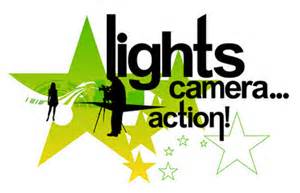 Professor Jewell ParhamDepartment of Languages, Literature & PhilosophyTennessee State University3500 John A. Merritt Blvd.Nashville, Tennessee  37209-1561Contact jeparham@tnstate.edu  or (615) 963-1538Fax number (615) 963-5725Check the box that best describes the applicant.Additional Comments (optional):  __________________________________________________________________________________________________________________________________________________________________________________________________________________________________________________________________________________________________________________________________________________________________________________________________________________________________________________________________________________________________________________________________________________  ____________________________________       ______________________________________      _____________  Name of teacher (print legibly)                                        Teacher’s signature			                     DateSchool:  _________________________________________	Teacher Telephone Number ___________________INSTRUCTIONS FOR APPLICANT:  Please read and sign this section before giving it to the person who will write the reference for your child.  You will need two reference-writers who are teachers at your child’s school.  One must be from the current classroom/homeroom teacher.  I, the undersigned, have agreed to waive my right to read this reference. _________________________________            _______________________________     _____________________Name of child (print legibly)                                  Parent/Guardian’s signature                           DateINSTRUCTIONS FOR REFERENCE WRITER:  This parent/guardian is applying for his/her child to be admitted to the LIGHTS!  CAMERA!  ACTION!  READ!  WRITE!  TSU SUMMER CAMP and has selected you as a reference.  The applicant has waived the right to see your response, and camp instructors appreciate your honest evaluation.  Feel free to include a personal note of recommendation or caution, if you wish.  Indicate N/A for any question you do not feel qualified to answer.  After completing this form, put it in an envelope, sign your name across the sealed flap, and return to parent/guardian.  Children will not be admitted to camp without the necessary references.  Thank you for your time and your valued assistance.YesNoSometimesIs the applicant a good listener?Does the applicant follow rules?Does the applicant respect authority?Does the applicant work well alone?Does the applicant work/play well with others?Does the applicant ever exhibit behavior problems?Does the applicant handle disappointment well?